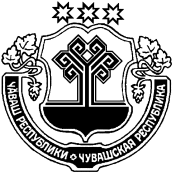 О внесении изменений в постановление администрации Чутеевского сельского поселения Янтиковского района Чувашской Республики от 27.05.2015 № 35 «Об утверждении Порядка применения к муниципальным служащим администрации Чутеевского сельского поселения Янтиковского района Чувашской Республики взысканий, предусмотренных статьями 14.1, 15 и 27 Федерального закона №25-ФЗ «О муниципальной службе в Российской Федерации»Администрация  Чутеевского сельского поселения Янтиковского района п о с т а н о в л я е т:1. Внести в Порядок применения к муниципальным служащим администрации Чутеевского сельского поселения Янтиковского района Чувашской Республики взысканий, предусмотренных статьями 14.1, 15 и 27 Федерального закона №25-ФЗ «О муниципальной службе в Российской Федерации, утвержденный постановлением администрации Чутеевского сельского поселения Янтиковского района Чувашской Республики от 27.05.2015 № 35 (с изменениями от 19.08.2015 № 71, от 07.05.2020 № 21), следующие изменения:   1) дополнить пунктом 1.1  следующего содержания:         «1.1 Порядок применения и снятия дисциплинарных взысканий определяется трудовым законодательством, за исключением случаев, предусмотренных Федеральным законом от 02.03.2007 года N 25-ФЗ "О муниципальной службе в Российской Федерации.»;  2) пункт 5 дополнить абзацем вторым следующего содержания:         «Сведения о применении к муниципальному служащему взыскания в виде увольнения в связи с утратой доверия включаются органом местного самоуправления, в котором муниципальный служащий проходил муниципальную службу, в реестр лиц, уволенных в связи с утратой доверия, предусмотренный статьей 15 Федерального закона от 25 декабря 2008 года N 273-ФЗ "О противодействии коррупции"».         2.  Настоящее постановление вступает в силу после официального опубликования.Глава Чутеевского сельского поселения                                                                            Д.В.Белов